Приложение 1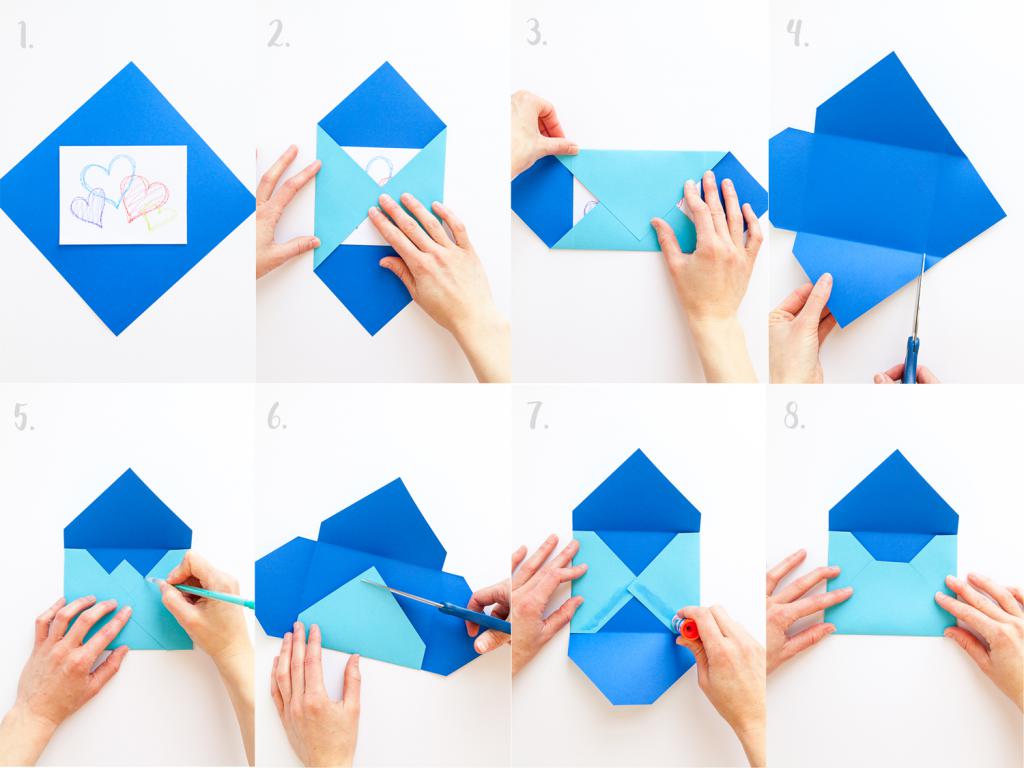 Приложение 2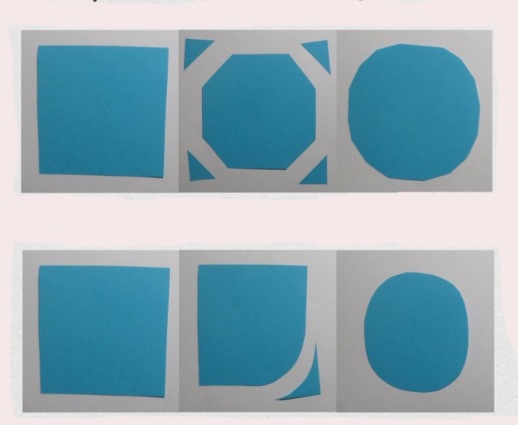 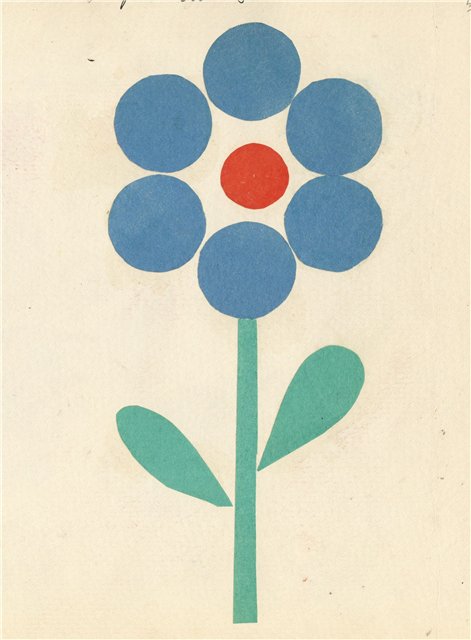 Приложение 3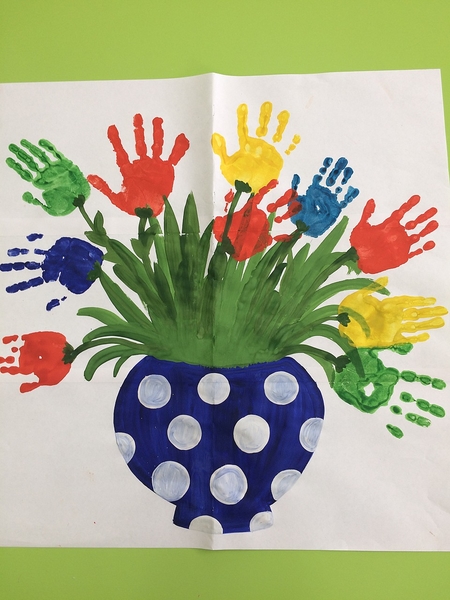 12 мая13 мая14 мая15 мая  1.Речь и речевое общениеТема: «Любимые праздники».Рекомендации для родителей- Прочитать стихотворение В. Степанова «Любимые праздники».- Чтение стихотворения Э. Мошковской «Шарик».- Шарик, хочешь – отпущу?- Ой, хочу, хочу, хочу.- Ты направо, или влево,Или прямо – прямо в небо?Ты ведь должен мне сказать,Где потом тебя искать,Я тогда тебя поймаю!- Я не знаю… Я не знаю…Ну а если б даже знал,Ни за что бы не сказал!- Разыграть ролевой диалог, передавая друг другу шар.- Закреплять правильное произношение звуков [р],  [р*].2. Физкультурное занятие по рекомендациям физкультурного работника. 1. Развитие элементарных математических представлений.   Рекомендации: закреплять умение считать на ощупь и на слух, различать и определять форму и величину знакомых предметов. Учить ориентироваться во времени, устанавливать взаимно-однозначные соответствия и транзитивные отношения.Игра «Счет на слух»Необходимый инвентарь: карточки с изображениями предметов от 1 до 10, счетные палочки (или пуговицы), дудочка (или барабан, бубен), если нет музыкальных инструментов, то можно отхлопать нужное количество ладошками.❀ Покажите ребенку карточку с картинками и предложите продудеть или прохлопать в ладоши столько раз, сколько предметов изображено на карточке. Считайте вслух: «Один, два, три...».❀ Вы стучите или хлопайте, а ребенок, считая вслух вместе с вами, выкладывает нужное количество счетных палочек. Вначале палочки выкладываются после каждого удара. Затем усложните задание: сначала ребенок должен прослушать удары, считая их, а затем выложить нужное число счетных палочек.2. ХудожественноеКонструирование из бумаги Тема: «Почтовые конверты».Рекомендации для родителей(см. приложение 1)- Чтение и обсуждениестихотворения «Неумейка»  Я. Акима.- Помочь детям через художественный текст понять смысл слов «ленивый», «трудолюбивый».- Рассматривание конверта, обратить внимание.- Обсуждение, как можно сделать такой конверт: складывать квадратный лист пополам по прямой линии, совмещая противоположные стороны.- Выбрать картинку для своего конверта и приклеить вместо марки.1. ИЗО деятельность АппликацияТема:  «Открытка поздравительная»  Рекомендации для родителей- Рассматривание поздравительных открыток, отметить, что ими поздравляют с праздником, с днем рождения.- Обсудить тему открытки и план выполнения работы.- Закреплять умение вырезать округлые формы способом последовательного закругления уголков; способ попарного закругления уголков квадрата и прямоугольника, сложенных пополам.(см. приложение 2)1. ИЗО деятельность РисованиеТема: «Открытка для любимой мамы»Рекомендации для родителей- Обсудить план и материал выполнения работы.-Использовать разнообразный изо материал.(см. приложение 3)2. Музыкальное занятие по рекомендациям музыкального руководителя.